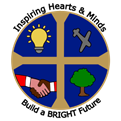 WOODLEY CofE PRIMARY SCHOOLPE and Sports Funding Statement 2022-2023For the past 9 years, the Government have been providing additional funding improve provision of physical education (PE) and sport in primary schools. This funding is ring-fenced and can, therefore,  only be spent on provision of PE and sport in schools. At Woodley CofE Primary School, an action plan has been developed to ensure that children have every opportunity to participate in a range of sports and receive high quality teaching. We aim to improve PE provision and utilise the funding to increase participation in physical activity, raise achievement and enjoyment for all pupils. The School’s priorities are detailed below:-Teaching and LearningTo improve planning using external resources.Pupil Achievement and progressTo recognise and reward excellent pupil participation in sport.To purchase new equipment to give the pupils a broad and balanced curriculum. Competitive opportunitiesTo use funding available to ensure gifted pupils are given exciting opportunities to compete representing the school.Enrichment OpportunitiesTo provide stimulating and exciting extra-curricular activities.To raise the profile of PE and school sport at Woodley CofE Primary School.Inclusion, Engagement and School CultureIncrease the opportunities for our SEND children to participate fully in PE Lessons.To raise the profile of PE and school sport at Woodley CofE.Action Plan The amount of funding received in 2022-2023 was £18730.  In addition, an amount of £8171 was brought forward from 2021-2022. This gave a total spend of £26901.  The carry forward amount was spent on installing a Mile a Day track  around the school grounds.  Due to restrictions resulting from COVID-19 and staffing capacity, this project has been delayed and will take place in 2022-2023.  Identified PriorityDateAction and strategiesCostImpactSustainable OutcomesEvidence log Teaching & LearningTeaching & LearningTeaching & LearningTeaching & LearningTeaching & LearningTeaching & LearningTeaching & LearningSchool partnered with Reading FC resources hub September – July Use the resources hub to help with ideas for online learning. £0.00PE subject leader to use Reading FC resources hub for ideas to support online learning. PE subject leader to share resources in Microsoft Teams in future planning to support learningAdapted planningCPD training for curriculum September – July PE subject leader to give teachers training on the use of gymnastics equipment including wall bars, mats, benches and table tops. PE Subject leader to assess and plan for PE provision in school environment £200£500£100All staff can use the wall bars safely and effectively. All staff to improve their confidence when teaching PE.Children’s progressed is assessed regularly to assist curriculum planning All staff improve confidence when teaching PE. Future planning supports children in their development Signed training log Reports for PE. Insight assessment system can demonstrate pupil achievement and progress.  AfPE association membership September – July PE subject leader to share resources with all staff via planning PE subject leader to gain access to the latest governing body for PE£160.00All staff to improve their confidence when teaching PE.PE subject leader to stay up to date with the latest developments in PE. All staff improve confidence when teaching PE.Pupil Achievement and ProgressPupil Achievement and ProgressPupil Achievement and ProgressPupil Achievement and ProgressPupil Achievement and ProgressPupil Achievement and ProgressPupil Achievement and ProgressTo purchase equipment for the use of lunchtimes and ensure game leaders lead the use of the equipmentSeptember - JulyEquipment to be used when playing games. Equipment to be suitable for age range. £463Improved social skills between children. Children develop relationships with others. Game Leaders begin to develop leadership skills. Children take ownership of games and use their own ideas to create and play new games. Positive relationships to develop between peers.  Improved kit/equipment will raise profile of the children and school.Children use own ideas and become more confident in delivering their games.Equipment to be monitored by PE subject leader.  Playtime equipment to be kept separate from PE equipment. Games leaders’ rotaTo purchase equipment for the use of lunchtimes and ensure playground pals lead the use of the equipmentSeptember- July Equipment to be used when playing games. Equipment to be suitable for age range. £464Improved social skills between children. Children develop relationships with others. Playground pals begin to develop leadership skills. Children take ownership of games and use their own ideas to create and play new games. Positive relationships to develop between peers.  Improved kit/equipment will raise profile of the children and school.Children use own ideas and become more confident in delivering their games.Playground pals’ rotaTo purchase equipment for PE lessons.September – July Check and replenish any broken or lost PE equipment.£1320This allows PE subject leader to plan new activities for children to participate in during PE lessons.Increased participation. Increase in number of active minutes during the lesson. PE kit/equipment kept separate from lunchtime equipment.Competitive OpportunitiesCompetitive OpportunitiesCompetitive OpportunitiesCompetitive OpportunitiesCompetitive OpportunitiesCompetitive OpportunitiesCompetitive OpportunitiesWokingham District Primary Schools Football AssociationSeptember – July Children have the opportunity to take part in competitive matches against other schools. Children have the opportunity to take part in competitive tournaments against other schools. Children have the opportunity to attend the U11 Wokingham District football trials. £80Selected children play against other schools selected children. Increased participation in physical activity. Increase in the number of active minutes during the day. Raise the profile of sport at Woodley CofE Primary School. School newsletter School permission formsCover for sporting eventsSeptember – JulyChildren have the opportunity to take part in competitive matches against other schools. 620£201£240£1000Selected children play against other schools selected children.Increased participation in physical activity. Increase in the number of active minutes during the day. Raise the profile of sport at Woodley CofE Primary School. Thames Valley running league September – July Children will have the opportunity to take part in competitive races against other schools. £150£1115£2500Selected children play against other schools selected children.Increased participation in physical activity. Increase in the number of active minutes during the day. Raise the profile of sport at Woodley CofESchool newsletter School permission formsEnvironment September – JulyField maintenance to improve and maintain the condition of the field to allow sporting events to take place.Field to be cut and marked out for different events throughout the academic year.Field to be improved and maintained to  allow the children to use it at lunchtimes. £678More sporting can events take place on the field such as PE lessons, football matches, athletics training and sports day. Children can use the field at lunchtimes. More space for games leaders to lead activities with the other children. Increased participation in physical activity. Increase in the number of active minutes during the day. Visible evidence of improved condition of the field. Sports Day photos 2023Enrichment OpportunitiesEnrichment OpportunitiesEnrichment OpportunitiesEnrichment OpportunitiesEnrichment OpportunitiesEnrichment OpportunitiesEnrichment OpportunitiesLunchtime Football club September – July All year 5 & 6 children invited to attend a lunchtime football club. £800Children are given the opportunity to try this sport. Children are given the opportunity to develop their skills. Increased participation in physical activity. Increase in the number of active minutes during the day. Take up of places at  the club with continued popularity among the children. Lunch time Cross Country clubSeptember – December Selected children given the opportunity to attend a after school cross country club. £744Children are given the opportunity to develop their skills. Increased participation in physical activity. Increase in the number of active minutes during the day. Raise the profile of sport at Woodley CofE Primary School Success of school at Cross Country league and increased number of children taking part. CPD training for staff for extra-curricular eventsSeptember – July Staff to attend training, for example First Aid, to allow extra-curricular events to take place. £0.00Children are given the opportunity to attend extra-curricular events. Increased participation in physical activity. Increase in the number of active minutes during the day. CPD certificatesInclusion, Engagement and School CultureInclusion, Engagement and School CultureInclusion, Engagement and School CultureInclusion, Engagement and School CultureInclusion, Engagement and School CultureInclusion, Engagement and School CultureInclusion, Engagement and School CultureLunchtime Football club September – July All year 5 & 6 children invited to attend a lunchtime football club. £800Children are given the opportunity to try a new sport. Children are given the opportunity to develop their skills. Increased participation in physical activity.Increase in the number of active minutes during the day. Lunchtime Football club Environment  September – JulyField to be treated to allow sporting events to take place.Field to be cut and marked out for different events throughout the academic year.Field to be treated to allow the children to use it at lunchtimes. £677More sporting can events take place on the field such as PE lessons, football matches, athletics training and sports day. Children can use the field at lunchtimes. More space for games leaders to lead activities with the other children. After the initial treatment, the field can be maintained by the school. Increased participation in physical activity. Increase in the number of active minutes during the day. FieldSports Day photos 2023New line markings for the playgroundsSeptember – July Line markings to re arrange the playgroundLine markings to give structure and zones for different activities£7524More children taking part in physical activity.More space for games leaders to lead activities with the other children.Increased participation in physical activity. Increase in the number of active minutes during the day. Junior playgroundInfant playgroundFoundation play areaSports Day 2023December – July Sports day planned effectively. Site ready to allow visitors to attend. Sports day packs given to members of staff. £2715Children to represent their houses for events. Children to display skills to visitors. Increased participation in physical activity. Increase in the number of active minutes during the day. Newsletter Sports day photos 2023Games leaders trainingSeptember- JulyGame Leaders to be trained and taught how to organise games and groups of children. Game Leaders to have a fortnightly meeting to discuss new ideas and any problems they have.£1925Improved social skills between children. Children develop relationships with others. Game Leaders begin to develop leadership skills. Children take ownership of games and use their own ideas to create and play new games. Positive relationships to develop between peers.  Improved kit/equipment will raise profile of the children and school.Children use own ideas and become more confident in delivering their games.Equipment to be monitored by PE subject leader.  Playtime equipment to be kept separate from PE equipment. Games leaders rotaPlayground pals training September – July Playground pals to be trained and taught how to organise games and groups of children. Playground pals to have a fortnightly meeting to discuss new ideas and any problems they have.£1925Improved social skills between children. Children develop relationships with others. Playground pals begin to develop leadership skills. Children take ownership of games and use their own ideas to create and play new games. Positive relationships to develop between peers.  Improved kit/equipment will raise profile of the children and school.Children use own ideas and become more confident in delivering their games.Playground pals rotaYear 6 cohort 2022 – 23 Swimming Data What percentage of your current Year 6 cohort swim competently, confidently and proficiently over a distance of at least 25 metres? 69%What percentage of your current Year 6 cohort use a range of strokes effectively? 92%What percentage of your current Year 6 cohort perform safe self-rescue in different water-based situations?61%